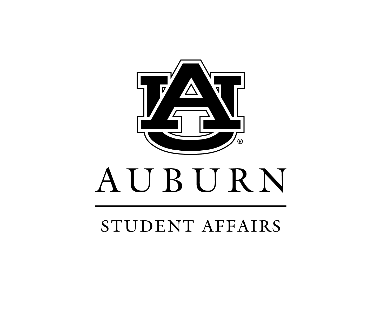 Date: 		5.3.2022PURPOSE: 	A-Team Meeting ______________________________________________________________________________Welcome – Ice Breaker – Share one thing you are most looking forward to this summer. A-Team Meeting Schedule Final meeting today until AugustAssessment Moment at Coffee August 2021 – First Year Experience (Sarah King)September 2021 – Greek Life (Benard Goins)October 2021 – Campus Recreation (Corie Baldwin)(BUMP TO DECEMBER – Move all ahead each month)November 2021 – Campus Dining (Joanne LaBuda)January 2022 – HPWS (Chase Chaplin)February 2022 – SCPS (Kristee Treadwell))March 2022 – Property Management (Amy Mosley)April 2022 – Student Involvement (Billy & Alexis)May 2022 – Student Center (Kathryn-Ruth Sasser)June 2022 – PFP (Torey Palmer)2021-2022 A-Team Member Presentations:10 min each or less: a short presentation about what is going on in your department.When presenting at A-Team meetings, address any challenges or questions you have and highlight how you use data to inform your decision-making.  Note the types of data you collect (headcounts, interactions, usage, types of surveys – homegrown and national and what is asked on these instruments, etc). Share what your annual outcomes are and how you strategically chose them and how you use the findings/results of the data collected. Discuss what tools you use to collect, analyze, and share findings. Also, feel free to speak about any programmatic or operational changes your office made as a result of Covid-19 and how you are collecting data/tracking/measuring success for those adjustments. You could also include any challenges/lessons learned that the group might benefit from hearing. What creative ways have you identified to reach students and collect data during the pandemic?Greek life continues to work on their GPA outcome for Greek students compared to the undergraduate averageGreek life is using the satisfaction survey results from their GOAT leadership event to rethink what to offer at this training next year.Abby gave a Kudos that Greek Life incorporates a Best Practices section on their team meeting agendas. She shared that with the group to encourage other departments to do the same. 
SA Spotlight (Monthly Update):April data are due Thursday, May 5th  The Spotlight publication is posted monthly and archived on our website at: http://assessment.auburn.edu/resources/findings-reports/Monthly reporting takes place annually from September (for August data) through May (for April data). Starting in fall 2021, a new section was added to the template to capture monthly on-going efforts for diversity, equity, and inclusion (DEI). Detailed instructions: https://auburn.box.com/s/u5j0gjq8d7est2gm9h01ry0kyarnzzv9Upload to Box (on Template): Remember comparison data Remember to include raw figures and %35 words or less – Please write for publicationAvoid abbreviations-September 6th – data will be due for August 2022 (5th is Labor Day)Assessment Curriculum: http://assessment.auburn.edu/assessment-curriculum/  Tier 1 Tier 2SA Data Confidentiality form - Must complete this form https://baseline.campuslabs.com/au/dataconfidentiality if you want access to demographics files in Baseline, please send request to saasp@auburn.edu for the demographic file accessAnthology Insight – Abby brainstormed with the group an extended use for this agreement as the interactive dashboard product from Anthology called Insight is rolled out to the division. For staff with individual level access to student data/identifiers - SA staff will likely need to sign this too.Program Review for 2021-2022: Progress UpdatesAuburn Cares and A&SP (2021-2022)Next – Greek Life (2022-2023)Start gathering evidence per the CAS Standards now.Student Involvement on hold until a future year is determined instead of 2022-2023. This is due to the significant amount of turnover the office is experiencing. SACSCOC Reaffirmation Everyone needs to know what AU’s QEP is for the onsite team visit next Feb/March 2023Annual Reports/Effectiveness Reports – Due July 1Annual Reports have an added section for compliance reporting. Abby mentioned that there are some places from the last submission with prompts from her about what is needed in this next report, particularly tracking and reporting figures for concerns/violationsStaff to use the SA Strategic Plan section in AU Planning to complete Effectiveness ReportsStaff to use the Student Affairs Annual Report section in AU Planning to complete Annual Reports.June Workshop – June 17th – 8:30-12:00Abby proposed ideas for time at the June WorkshopDEI in Assessment (launch of new DEI Assessment Curriculum session)SACSCOC Liaison office to share about ReaffirmationAcademic Insight to share about QEP and Student Affairs partnershipsDivision-wide SLO workDivision-wide High Impact Practices workContinued Anthology Insight dashboard conversationSharing of proposed 2022-2023 annual outcomesA-Team discussed other potential ideas for June Workshop. Abby assured group that if we can’t cover it at the workshop that A&SP will work to incorporate these topics at other meetings and events.Best practices from SA offices – easily implemented ideas learned from across the division’s own departmental best practicesHow to get people in your department to buy-in to assessmentWays:How to find ideas for your department on what is important to measureReiterating the “so what”, “you get out what you put in”Facts or fiction about assessment (game format)Share what peer institutions are doing in assessment Teach participants who to benchmarkBenchmarking by field – discussion in groups about what fields are importantDo’s and Don’t of benchmarking and with responding – formatting/setting up and also when asked to respond ourselvesHow you can benchmark (software, where to look, how to look, peer groups, etc.)MembersPresentAbsent Abby Langham (A&SP) xKatherine Fuchs (A&SP) xJoanne LaBuda (Campus Dining)  xCorie Baldwin (Campus Rec) xSarah King (FYE)xBenard Goins (Greek Life) xChase Chaplin (HPWS) xAlice Lee Naughton (Med Clinic) xtbd (P&FP) Amy Mosley (Property Mgmt) xKathryn-Ruth (KR) Sasser (Student Center) xtbd (Student Conduct/Auburn Cares) Kristee Treadwell (SCPS) xBilly Ferris (Student Involvement) xLexy Payne (University Housing) Maureen Young as proxyxMeeting DateDepartment NameA-Team Member8/03/2021Parent & Family ProgramsTorey Palmer9/07/2021Campus RecreationCorie Baldwin10/05/2021Property ManagementAmy Mosley11/02/2021FYESarah King12/07/2021HPWSChase Chaplin1/04/2022SCPSKristee Treadwell2/08/2022Student InvolvementBilly Ferris & Alexis Davis3/01/2022Student CenterKathryn-Ruth Sasser4/05/2022Campus DiningJoanne LaBuda5/3/2022Greek LifeBenard GoinsWorkshopsDateEffectiveness Reporting5/17 @ 11 am in SC 2310WorkshopsDateData Security & Ethics5/17 @ 9 am in SC 2310